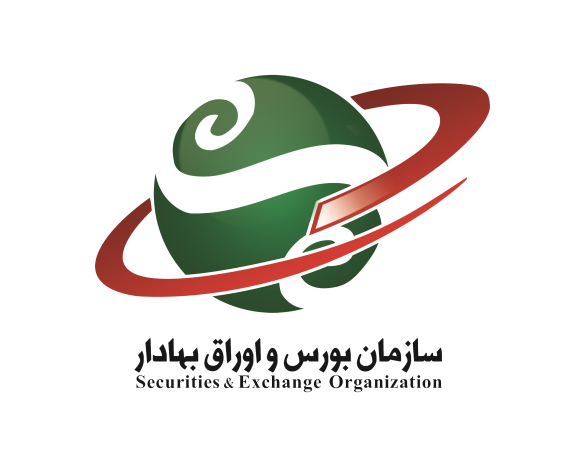 صورت‌های مالی نمونهشرکت‌های مشاور سرمایه‌گذاریمبتنی بر استانداردهای حسابداری ایرانسازمان بورس و اوراق بهادارمهر 1398شرکت مشاور سرمایه‌گذاری نمونه (سهامی خاص)صورت‌هاي ماليسال مالي منتهی به 29 اسفند 2X131398پیشگفتاروجود اطلاعات مالی شفاف یکی از الزامات اساسی کارایی بازار سرمایه است و در قانون بازار اوراق بهادار در راستای حمایت از حقوق سرمایه‌گذاران، و با هدف ساماندهی، حفظ و توسعه بازار شفاف، منصفانه و کارآی اوراق بهادار، وظایف و اختیاراتی برای سازمان بورس و اوراق بهادار در خصوص تهیه و انتشار اطلاعات توسط اشخاص تحت نظارت درنظر گرفته شده است.همچنین طبق مواد 41 و 42 قانون بازار اوراق بهادار (مصوب 01/09/1384)، «سازمان موظف است بورس‌ها، ناشران اوراق ‌بهادار، کارگزاران، معامله‌گران، بازارگردانان، مشاوران سرمایه‌گذاری و کلیه تشکل‌های فعال در بازار سرمایه را ملزم نماید تا براساس استانداردهای حسابداری و حسابرسی ملی کشور اطلاعات جامع فعالیت خود را انتشار دهند.» و «ناشر اوراق بهادار موظف است صورت‌های مالی را طبق مقررات قانونی، استانداردهای ‌حسابداری و گزارش‌دهی مالی و آیین‌نامه‌ها و دستورالعمل‌های اجرایی که توسط سازمان ابلاغ می‌شود، تهیه نماید.»سازمان بورس و اوراق بهادار مجموعه صورت‌های مالی نمونه طبق استانداردهای حسابداری را برای برخی واحدهای تجاری از جمله برای شرکت‌های تولیدی (فارسی و انگلیسی)، بانک‌ها و موسسات اعتباری، شرکت‌های بیمه، شرکت‌های ساختمانی (ساخت املاک)، صندوق‌های سرمایه‌گذاری زمین و ساختمان، شرکت‌های کارگزاری، شرکت‌های مشاور سرمایه‌گذاری، شرکت‌های سرمایه‌گذاری، شرکت‌های پیمانکاری، صندوق‌های سرمایه‌گذاری جسورانه، صندوق‌های سرمایه‌گذاری پروژه، طرح اوراق مشارکت و صورت‌های مالی تلفیقی گروه و شرکت تهیه و ابلاغ نموده است.با توجه به تغییرات بعمل آمده در استانداردهای حسابداری و در جهت بهبود افشای اطلاعات در صورت‌های مالی شرکت‌های مشاور سرمایه‌گذاری، سازمان بورس و اوراق بهادار در چارچوب وظایف و اختیارات قانونی خود و به منظور تامین نیازهای اطلاعاتی ذينفعان، صورت‌های مالی نمونه شرکت‌های مشاور سرمایه‌گذاری را با همکاری کمیته فنی سازمان حسابرسی و برخی اعضای جامعه حسابداران رسمی ایران بازنگری نموده و سعی شده است که صورت‌های مالی مذکور حاوی اطلاعات لازم برای کلیه ذینفعان جهت انجام ارزیابی‌های مختلف باشد. در این خصوص، توجه استفاده‌کنندگان محترم را به نکات زیر جلب می‌نماید:این صورت‌های مالی در برگیرنده حداقل الزامات ارائه و افشا توسط شرکت‌های مشاور سرمایه‌گذاری است و در صورتی‌که سازمان بورس و اوراق بهادار، الزامات بیشتری برای ارائه و افشا در صورت‌های مالی اعلام نماید، شرکت‌ها مکلف به ارائه اطلاعات موردنیاز می‌باشند. در تهيه اين صورت‌های مالی نمونه، بر افشاى مناسب و كافى اطلاعات تحت شرايط عمومى و كلى، تاكيد و از پرداختن به اطلاعات مرتبط با شرايط خاص، خوددارى شده است. به بيان ديگر، ملاك درج اقلام در صورت‌هاى مالى اساسى نمونه و يادداشت‌هاى توضيحى آن، غالبا عموميت و اهميت اقلام بوده است. از اين رو، در موارد بااهميت، اقلام بايد جداگانه گزارش شود و در خصوص سایر موارد مستلزم افشا، نیز بايد حسب مورد و ضرورت از استانداردهاى حسابدارى مربوط، پيروى گردد.در برخی شرکت‌ها ممکن است سرفصل‌هایی وجود داشته باشد که در این مجموعه پیش‌بینی نگردیده است. در چنین شرایطی، سرفصل‌های مذکور باید حسب مورد در جای مناسب خود به این مجموعه اضافه شود.استفاده از عنوان «سایر» در یادداشت‌های توضیحی نباید منجر به عدم افشای اطلاعات بااهمیت شود.ارائه منصفانه شرکت را ملزم می‌کند، در مواردي که رعایت الزامات خاصی از استانداردهاي حسابداری براي بهبود درک استفاده‌کنندگان صورت‌های مالی از تاثیر معاملات خاص، ساير رويدادها و شرايط، بر وضعيت مالي و عملکرد مالي شرکت کافي نباشد، اطلاعات بیشتری را افشا کند.زمانی که مديريت در ارزیابی‌های خود،‌ از عدم‌اطمینان بااهمیت در ارتباط با رویدادها و شرایطی آگاه است که ممکن است نسبت به توانایی تداوم فعالیت شرکت، تردید عمده ایجاد کند،‌ شرکت باید این عدم‌اطمینان را افشا کند.شرکت باید هر طبقه بااهميت از اقلام مشابه را به طور جداگانه ارائه کند. شرکت باید اقلامي را که ماهيت يا کارکرد مشابه ندارند، به طور جداگانه ارائه کند مگر آنکه این اقلام بي‌اهميت باشند. شرکت نباید با پنهان کردن اطلاعات بااهمیت در میان اطلاعات بی‌اهمیت یا با تجمیع اقلام بااهمیتی که ماهیت و کارکرد متفاوت دارند، از قابلیت درک صورت‌های مالی بکاهد. چرا که، ارائه اطلاعات تفصیلی کم‌اهمیت، زمینه نادیده گرفتن اطلاعات بااهمیت را فراهم می‌کند.خلاصه مهم‌ترین تغییرات نسبت به نسخه قبلی صورت‌های مالی نمونه ابلاغ شده در تاریخ 22/09/1395 به شرح زیر است:ارائه صورت سود و زیان و صورت سود و زیان جامع به عنوان اولین صورت‌های مالی و قبل از صورت وضعیت مالی و حذف «گردش حساب سود (زیان) انباشته» و اضافه شدن «صورت تغییرات در حقوق مالکانه»ارائه «صورت جریان‌های نقدی» در سه طبقه فعالیت‌های عملیاتی، سرمایه‌گذاری و تامین مالیتغییر عنوان «ترازنامه» به «صورت وضعیت مالی» و برخی از سرفصل‌های آن و ارائه آن به صورت گزارشی و به ترتیب دارایی‌های غیرجاری، دارایی‌های جاری، حقوق مالکانه، بدهی‌های غیرجاری و بدهی‌های جاریاضافه شدن افشای «مدیریت سرمایه و ریسک‌ها» و «قضاوت‌های مدیریت در فرآیند بکارگیری رویه‌های حسابداری و براوردها» در یادداشت‌های توضیحیارائه صورت وضعیت مالی به تاریخ ابتدای دوره قبل (در سه ستون)، در صورتی که شرکت (1) یک رویه حسابداری جدید را با تسری به گذشته بکار گیرد، (2) اقلامی از صورت‌های مالی را با تسری به گذشته تجدید ارایه نماید یا (3) اقلامی در صورت‌های مالی را تجدید طبقه‌بندی کند و این موارد اثر بااهمیتی بر اطلاعات مندرج در صورت وضعیت مالی در ابتدای دوره قبل داشته باشد.مفروضات:شرکت نمونه، شركتى غيردولتى است.شرکت نمونه، شركتى فرعى است كه شركت فرعی، وابسته و مشارکت خاص ندارد.در پایان، از اعضای محترم کمیته استانداردها و آموزش سازمان بورس و اوراق بهادار و کميته فنی سازمان حسابرسی و سایر صاحبنظرانی که در تهیه این صورت‌های مالی نقش داشته‌اند قدردانی می‌شود.مجمع عمومى عادى صاحبان سهامبا احترام به پيوست صورت‌هاى مالى شركت مشاور سرمایه‌گذاری نمونه (سهامی خاص) مربوط به سال مالى منتهى به 29 اسفند 2x13 تقديم مى‏شود. اجزاى تشكيل‏دهنده صورت‌هاى مالى به قرار زير است:صورت‌هاى مالى طبق استانداردهاى حسابدارى تهيه شده و در تاريخ ...../...../3x13 به تاييد هيات مديره رسيده است.یادداشت‌های توضیحی، بخش جدایی‌ناپذیر صورت‌های مالی است. یادداشت‌های توضیحی، بخش جدایی‌ناپذیر صورت‌های مالی است.یادداشت‌های توضیحی، بخش جدایی‌ناپذیر صورت‌های مالی است.یادداشت‌های توضیحی، بخش جدایی‌ناپذیر صورت‌های مالی است.1- تاريخچه و فعاليت1-1- تاریخچهشركت مشاور سرمایه‌گذاری نمونه (سهامی خاص)، از مصادیق نهادهای مالی موضوع بند 21 ماده 1 قانون بازار اوراق بهادار، محسوب می‌گردد. این شركت به شناسه ملی ..... در تاريخ ..... تاسيس شده و طى شماره ..... مورخ ..... در اداره ثبت شركت‌ها و مالكيت صنعتى ..... (محل ثبت) و طى شماره ..... مورخ ..... نزد سازمان بورس و اوراق بهادار به ثبت رسيد. در حال حاضر، شركت نمونه جزو شرکت‌های فرعى شركت ..... است و شرکت نهايى گروه، شركت ..... مي‌باشد. نشانی مركز اصلى شركت ..... و محل فعالیت اصلی آن در شهر ..... واقع است و دارای شعبی در شهرهای ..... می‌باشد.[تغییر نام شرکت یا سایر شناسه‌های هویت، نسبت به دوره قبل، باید افشا شود.]1-2- فعاليت‌هاى اصلى موضوع فعاليت شركت طبق ماده 3 اساسنامه، مشتمل بر فعالیت مشاوره سرمایه‌گذاری، سبدگردانی، مشاوره عرضه و پذیرش، مدیریت صندوق‌های سرمایه‌گذاری مشترک، پردازش اطلاعات مالی و سرمایه‌گذاری در اوراق بهادار می‌باشد. مجوزهای فعالیت‌های زیر از سازمان بورس و اوراق بهادار اخذ شده است:.....1-3- تعداد كاركنانميانگين ماهانه تعداد كاركنان در استخدام، طى سال به شرح زير بوده است:2- استانداردهای حسابداری جدید و تجدید نظر شده مصوب که هنوز لازم‌الاجرا نیستند:2-1- استاندارد حسابداری 35 با عنوان «مالیات بر درآمد»هر گونه آثار بااهمیت آتی ناشی از اجرای استاندارد حسابداری 35 با عنوان «مالیات بر درآمد»، بر شرکت، در اینجا توضیح داده شود.3- اهم رویه‌های حسابداری3-1- مبانی اندازه‌گیری استفاده شده در تهیه صورت‌های مالیصورت‌های مالی اساساً بر مبنای بهای تمام شده تاریخی تهیه و در موارد زیر از ارزش‌های جاری استفاده شده است:1- سرمایه‌گذاری‌های جاری سریع‌المعامله طبق روش ارزش بازار (یادداشت 17)2- ...3-2- درآمد عملیاتی3-2-1- درآمد عملیاتی به ارزش منصفانه مابه‌ازای دریافتی یا دریافتنی اندازه‌گیری می‌شود.3-2-2- درآمد ارائه خدمات، با توجه به شرایط معامله یا قرارداد در زمان تحقق (برای نمونه در زمان ارائه خدمات)، شناسایی می‌گردد.3-3- مخارج تامين مالىمخارج تامين مالى در دوره وقوع به عنوان هزينه شناسايى مي‌شود به استثناى مخارجى كه مستقيما قابل‌انتساب به تحصيل «دارايي‌هاى واجد شرايط» است.3-4- دارايي‌هاى ثابت مشهود3-4-1- دارايي‌هاى ثابت مشهود، بر مبناى بهاى تمام شده اندازه‌گیری مي‌شود. مخارج بعدی مرتبط با دارايي‌هاى ثابت مشهود که موجب بهبود وضعیت دارایی در مقایسه با استاندارد عملکرد ارزیابی‌شده اولیه آن گردد و منجر به افزایش منافع اقتصادی حاصل از دارایی شود، به مبلغ دفتری دارایی اضافه و طی عمر مفید باقیمانده دارایی‌های مربوط مستهلک می‌شود. مخارج روزمره تعمیر و نگهداری دارایی‌ها که به منظور حفظ وضعیت دارایی در مقایسه با استاندارد عملکرد ارزیابی‌شده اولیه دارایی انجام می‌شود، در زمان وقوع به عنوان هزینه شناسایی می‌گردد.3-4-2- استهلاك دارايي‌هاى ثابت مشهود، با توجه به الگوی مصرف منافع اقتصادی آتی مورد انتظار (شامل عمر مفید براوردی) دارایی‌های مربوط و با در نظر گرفتن آيين‌نامه استهلاكات موضوع ماده 149 اصلاحیه مصوب 31/04/1394 قانون ماليات‌هاى مستقيم مصوب اسفند 1366 و اصلاحيه‏هاى بعدى آن و بر اساس نرخ‌ها و روش‌های زیر محاسبه مى‏شود:3-4-2-1- براى دارايي‌هاى ثابتى كه طى ماه تحصيل مي‌شود و مورد بهره‏بردارى قرار مى‏گيرد، استهلاك از اول ماه بعد محاسبه و در حساب‌ها منظور مي‌شود. در مواردى كه هر يك از دارايي‌هاى استهلاك‌پذير (به استثنای ساختمان‌ها و تاسیسات ساختمانی) پس از آمادگى جهت بهره‌بردارى به علت تعطيل كار يا علل ديگر براى بیش از 6 ماه متوالی در یک دوره مالی مورد استفاده قرار نگيرد، ميزان استهلاك آن براى مدت ياد شده معادل 30 درصد نرخ استهلاك منعكس در جدول بالاست. در این صورت چنانچه محاسبه استهلاك بر حسب مدت باشد، 70% مدت زمانی که دارایی مـورد استفاده قرار نگرفته است، به باقی‌مانده مدت تعیین شده براي استهلاك دارایی در این جدول اضافه خواهد شد.3-5- دارایی‌های نامشهود3-5-1- دارایی‌های نامشهود، بر مبناى بهاى تمام شده اندازه‌گیری و در حساب‌ها ثبت مى‏شود. 3-5-2- استهلاک دارایی‌های نامشهود با عمر مفید معین، با توجه به الگوی مصرف منافع اقتصادی آتی مورد انتظار مربوط و براساس نرخ‌ها و روش‌های زیر محاسبه می‌شود:3-5-3- سرقفلی محل کسب به دلیل عمر مفید نامعین، مستهلک نمی‌شود.3-6- زیان کاهش ارزش دارایی‌ها3-6-1- در پایان هر دوره گزارشگری، در صورت وجود هرگونه نشانه‌ای دال بر امکان کاهش ارزش دارایی‌ها، آزمون کاهش ارزش انجام می‌گیرد. در این صورت مبلغ بازیافتنی دارایی، براورد و با ارزش دفتری آن مقایسه می‌گردد. 3-6-2- آزمون کاهش ارزش دارایی‌های نامشهود با عمر مفید نامعین، بدون توجه به وجود یا عدم‌وجود هرگونه نشانه‌ای دال بر امکان کاهش ارزش، به طور سالانه انجام می‌شود.3-6-3- مبلغ بازیافتنی یک دارایی، ارزش فروش به کسر مخارج فروش یا ارزش اقتصادی، هر کدام بیشتر است می‌باشد. ارزش اقتصادی برابر با ارزش فعلی جریان‌های نقدی آتی ناشی از دارایی با استفاده از نرخ تنزیل قبل از مالیات که بیانگر ارزش زمانی پول و ریسک‌های مختص دارایی که جریان‌های نقدی آتی براوردی بابت آن تعدیل نشده است، می‌باشد.3-6-4- در صورتیکه مبلغ بازیافتنی یک دارایی از مبلغ دفتری آن کمتر باشد، مبلغ دفتری دارایی تا مبلغ بازیافتنی آن کاهش یافته و تفاوت به عنوان زیان کاهش ارزش بلافاصله در صورت سود و زیان شناسایی می‌گردد.3-6-5- در صورت افزایش مبلغ بازیافتنی از زمان شناسایی آخرین زیان که بیانگر برگشت زیان کاهش ارزش دارایی می‌باشد، مبلغ دفتری دارایی تا مبلغ بازیافتنی جدید حداکثر تا مبلغ دفتری با فرض عدم‌شناسایی زیان کاهش ارزش در سال‌های قبل، افزایش می‌یابد. برگشت زیان کاهش ارزش دارایی نیز بلافاصله در صورت سود و زیان شناسایی می‌گردد.3-7- ذخيره مزاياى پايان خدمت كاركنانذخيره مزاياى پايان خدمت كاركنان براساس يك ماه آخرين حقوق ثابت و مزاياى مستمر براى هر سال خدمت آنان محاسبه و در حساب‌ها منظور مي‌شود.3-8- سرمايه‌گذاري‌ها4- قضاوت‌های مدیریت در فرآیند بکارگیری رویه‌های حسابداری و براوردها4-1- قضاوت‌ها در فرآیند بکارگیری رویه‌های حسابداری4-1-1- طبقه‌بندی سرمایه‌گذاری‌ها در طبقه دارایی‌های غیرجاریهیات مدیره با بررسی نگهداشت سرمایه و نقدینگی مورد نیاز، قصد نگهداري‌ سرمایه‌گذاری‌های بلندمدت براي‌ مدت‌ طولاني را ‌دارد. این سرمایه‌گذاری‌ها با قصد استفاده‌ مستمر توسط‌ شرکت نگهداري‌ مي‌شود و هدف‌ آن‌ نگهداري‌ پرتفويي‌ از سرمايه‌گذاري‌ها جهت‌ تامين‌ درآمد و يا رشد سرمايه‌ براي‌ شرکت است‌.4-2- قضاوت مربوط به براوردها.......5- درآمد ارائه خدمات(مبالغ به میلیون ریال)6- سود (زیان) سرمایه‌گذاری‌ها(مبالغ به میلیون ریال)7- هزینه‌های حقوق و دستمزد و مزایا8- سایر هزینه‌ها9- هزينه‌هاي مالى10- ساير درآمدها و هزينه‏هاى غيرعملياتى(مبالغ به میلیون ریال)11- دارایی‌های ثابت مشهود(مبالغ به میلیون ریال)11-1- دارايي‌هاى ثابت مشهود تا ارزش ..... ميليون ريال در مقابل خطرات احتمالى ناشى از حريق، سيل و زلزله از پوشش بيمه‏اى برخوردار است.11-2- مبلغ ..... میلیون ریال از زمين و ساختمان در قبال تسهيلات مالى دريافتى در وثیقه بانك‌ها می‌باشد.11-3- مالکیت قانونی دارایی‌های مورد استفاده زیر به شرکت منتقل نشده یا شرکت در اعمال حقوق قانونی خود نسبت به آنها با محدودیت مواجه می‌باشد:12- دارایی‌های نامشهود(مبالغ به میلیون ریال)13- سرمایه‌گذاری‌های بلندمدت13-1-‌ سرمايه‏گذارى در سهام شركت‌ها به شرح زير تفكيك مى‏شود:(مبالغ به میلیون ریال)13-2- سرمايه‌گذاري در سایر اوراق بهادار13-3- سپرده‌های سرمایه‌گذاری به مبلغ ..... میلیون ریال با نرخ ..... درصد و مبلغ ..... میلیون ریال با نرخ ..... درصد می‌باشد.13-4- مبلغ ..... میلیون ریال سهام شرکت ..... خریداری شده و انتقال مالکیت، موکول به تسویه مانده بدهی است.13-5- سرمایه‌گذاری‌های زیر در وثیقه بدهی‌ها هستند:13-6- گردش حساب کاهش ارزش انباشته:14- دریافتنی‌های تجاری و سایر دریافتنی‌ها14-1- دریافتنی‌های کوتاه‌مدت:(مبالغ به میلیون ریال)14-2- دریافتنی‌های بلندمدت:(مبالغ به میلیون ریال)14-3- [سیاست‌های ارائه خدمات اعتباری و خط‌مشی شرکت برای تعیین کاهش ارزش دریافتنی‌ها در این قسمت افشا می‌شود.] 14-4-گردش حساب کاهش ارزش دریافتنی‌ها به شرح زیر است:15- سایر دارایی‌ها16- پيش‏پرداخت‌ها16-1- پیش‌پرداخت‌ها شامل ........ میلیون ریال پیش‌پرداخت به اشخاص وابسته طبق یادداشت 3-34 می‌باشد.17- سرمایه‌گذاری‌های کوتاه‌مدت(مبالغ به میلیون ریال)18- موجودی نقد 18-1- مبلغ ..... میلیون ریال از موجودی نزد بانک‌ها به دلیل ..... توسط ..... مسدود شده است که انتظار می‌رود موضوع، ظرف حداکثر 3 ماه آینده حل و فصل شود.18-2- وجوه نقد در راه، مربوط به چک‌های قبل از تاریخ صورت وضعیت مالی می‌باشد که برای وصول به بانک ارائه شده است.18-3- موجودى نزد بانک‌ها در موارد زیر به طور اخص مورد استفاده قرار می‌گیرد:19- سرمایهسرمایه شرکت در تاریخ 29/12/2x13 مبلغ ..... میلیون ریال، شامل ..... سهم ..... ریالی با نام تمام پرداخت شده می‌باشد.ترکیب سهامداران در تاریخ صورت وضعیت مالی به شرح زیر است:19-1- صورت تطبیق تعداد سهام اول سال و پایان سالطی سال 2x13، سرمایه شرکت از مبلغ ...... میلیون ریال به مبلغ ..... میلیون ریال (معادل ..... درصد) از محل سود انباشته، افزایش یافته که در تاریخ ...../...../2x13 به ثبت رسیده است.20- افزایش سرمایه در جریانطی سال مالی مورد گزارش، سرمایه شرکت به موجب مصوبه مجمع عمومی فوق‌العاده صاحبان سهام مورخ ..... از محل آورده نقدی و مطالبات سهامداران به مبلغ ..... میلیون ریال افزایش یافته و از این بابت مبلغ ..... میلیون ریال در سرفصل افزایش سرمایه در جریان انعکاس یافته است. مراحل ثبت افزایش سرمایه در جریان می‌باشد.21- اندوخته قانونىدر اجراى مفاد مواد 140 و 238 اصلاحيه قانون تجارت مصوب سال 1347 مبلغ .... میلیون ریال از محل سود قابل‌تخصيص به اندوخته قانونى منتقل شده است. به موجب مفاد مواد ياد شده تا رسيدن اندوخته قانونى به ده درصد سرمايه، انتقال یک بیستم از سود خالص هر سال به اندوخته فوق‏الذكر الزامى است. اندوخته قانونى، قابل انتقال به سرمايه نمي‌باشد و جز در هنگام انحلال شركت، قابل‌تقسيم بين سهامداران نيست.22- ساير اندوخته‏ها ساير اندوخته‏ها متشكل از اندوخته عمومى و اندوخته ..... است. مجمع عمومى شركت به منظور تقويت بنيه مالى شركت به موجب ماده ..... اساسنامه هر سال معادل ..... درصد از سود خالص را به اندوخته عمومى تخصيص مى‏دهد. علاوه بر اين، به منظور .....، طبق مصوبه مجمع عمومى مورخ .../.../0x13، اندوخته ..... در حساب‌ها اختصاص يافته است. گردش حساب اندوخته‏هاى ياد شده طى سال مالى به شرح زير است:(مبالغ به میلیون ریال)23- پرداختنی‌های تجاری و سایر پرداختنی‌ها23-1- پرداختنی‌های کوتاه مدت23-2- پرداختنی‌های بلند مدت23-2-1- سررسيد اسناد پرداختنى بلندمدت در تاریخ صورت وضعیت مالی به شرح زير است:24- تسهیلات مالی 24-1- به تفكيك تامين‏كنندگان تسهيلات:24-2- به تفكيك نرخ سود و كارمزد:24-3- به تفكيك زمان‌بندى پرداخت:24-4- به تفكيك نوع وثیقه:24-5- تسهیلات مالی جاری به مبلغ ..... میلیون ریال از بانک .....، در سال 3×13 [پس از پایان سال و قبل از تاریخ تایید صورت‌های مالی]، به صورت بلندمدت مجددا تامین مالی شده است.24-6- تسهیلات دریافتی به مبلغ ..... میلیون ریال از بانک ..... مستلزم ایجاد ..... میلیون ریال سپرده سرمایه‌گذاری با سود ..... درصد بوده که با توجه به اینکه شرکت در استفاده از آن سپرده محدودیت دارد و نرخ سود آن کمتر از نرخ سود متعارف بانکی است، لذا از تسهیلات مالی مذکور کسر و تسهیلات مالی به صورت خالص ارایه شده است. همچنین نرخ موثر (واقعی) تسهیلات مالی مذکور برابر ..... درصد است.24-7- تسهیلات دریافتی به مبلغ ..... میلیون ریال از بانک ..... نکول شده است که شرکت باید اصل، سود و جرایم آن را به مبلغ ..... میلیون ریال پرداخت نماید. تا تاریخ تایید صورت‌های مالی، مبلغ ...... میلیون ریال آن با تسهیلات جدید جایگزین (استمهال) شده و مذاکره برای استمهال مابقی تسهیلات مذکور در جریان می‌باشد.24-8- تغییرات حاصل از جریان‌های نقدی و تغییرات غیرنقدی در بدهی‌های حاصل از فعالیت‌های تامین مالی به شرح زیر است:25- ذخیره مزایای پایان خدمت کارکنان26- مالیات پرداختنی (مبالغ به میلیون ریال)26-1- ماليات بر درآمد شركت براى كليه سال‌هاى قبل از 0x13 قطعى و تسويه شده است.26-2- شركت نسبت به ماليات تشخيصى براى عملكرد سال مالى 0x13 اعتراض كرده و موضوع توسط هيات حل اختلاف مالياتى در دست رسيدگى است.26-3- مانده مالیات پرداختنی در پایان سال شامل ..... میلیون ریال اسناد پرداختنی (سال 1x13 ..... میلیون ریال) در وجه سازمان امور مالیاتی می‌باشد.26-4- طبق قوانین مالیاتی، شرکت در سال جاری از معافیت‌های ..... و ..... استفاده نموده است.26-5- مالیات‌ سال‌های قبل به مبلغ ..... میلیون ریال در صورت سود و زیان، مربوط به عملکرد سال‌های قبل است که در سال‌های قبل به گونه‌ای صحیح محاسبه شده بود، لذا به عنوان اصلاح اشتباه محسوب نشده است.26-6- جمع مبالغ پرداختی و پرداختنی در پایان سال مورد گزارش بالغ بر ..... میلیون ریال کمتر از مجموع برگ‌های تشخیص یا قطعی مالیاتی صادره توسط اداره امور مالیاتی مربوط به شرح زیر است که مورد اعتراض قرار گرفته، لذا ذخیره‌ای بابت آنها در حساب‌ها منظور نشده است.26-6-1- دلایل اصلی اختلاف مالیات پرداختی و پرداختنی با مالیات تشخیصی/قطعی به شرح زیر است:.....27- سود سهام پرداختنی(مبالغ به میلیون ریال)27-1- سود نقدی هر سهم سال 1x13 مبلغ ..... ریال و سال 0x13 مبلغ ..... ریال است.28- پیش دریافت‌ها29- اصلاح اشتباهات، تغییر در رویه‌های حسابداری و تجدید طبقه‌بندی29-1- اصلاح اشتباهات:29-2- تغییر در رویه‌های حسابداری:در سال 2×13 روش ارزيابى سرمایه‌گذاری‌های جاری سریع‌المعامله در بازار، از روش اقل بهای تمام شده و خالص ارزش فروش به روش ارزش بازار تغییر یافته است. اتخاذ روش جدید سود سال 2×13 را به مبلغ ..... ميليون ريال افزايش داده است.29-3- تجدید طبقه‌بندی:در سال‌(های) قبل تسهیلات مالی جاری به مبلغ ..... میلیون ریال به اشتباه در سرفصل تسهیلات مالی بلندمدت طبقه‌بندی شده بود که این موضوع در اقلام مقایسه‌ای اصلاح شد.29-4- به منظور ارائه تصويرى مناسب از وضعيت مالى و نتايج عمليات، كليه اطلاعات مقايسه‏اى مربوط در صورت‌هاى مالى مقايسه‏اى اصلاح و ارائه مجدد شده است و به همين دليل اقلام مقايسه‌اى بعضا با صورت‌هاى مالى ارائه شده در سال مالى قبل مطابقت ندارد.29-4-1- اصلاح و ارائه مجدد صورت‌های مالی 29/12/1x13(مبالغ به میلیون ریال)29-4-2- اصلاح و ارائه مجدد صورت‌های مالی 29/12/0x13(مبالغ به میلیون ریال)30- نقد حاصل از عملیات30-1- دریافت‌های نقدی حاصل از سود سهام و دریافت‌های نقدی حاصل از سود سایر سرمایه‌گذاری‌ها به شرح زیر است که در نقد حاصل از عملیات منظور شده است:31- معاملات غيرنقدى32- مدیریت سرمایه و ریسک‌ها32-1- مدیریت سرمایهشرکت سرمایه خود را مدیریت می‌کند تا اطمینان حاصل کند در حین حداکثر کردن بازده ذینفعان از طریق بهینه‌سازی تعادل بدهی و سرمایه، قادر به تداوم فعالیت خواهد بود. ساختار سرمایه شرکت از خالص بدهی و حقوق مالکانه تشکیل می‌شود. استراتژی کلی شرکت از سال 1x13 بدون تغییر باقی مانده است و شرکت در معرض الزامات حداقل سرمایه به شرح زیر است:..........کمیته مدیریت ریسک شرکت، ساختار سرمایه شرکت را شش ماه یکبار بررسی می‌کند. به عنوان بخشی از این بررسی، کمیته، هزینه سرمایه و ریسک‌های مرتبط با هر طبقه از سرمایه را مدنظر قرار می‌دهد. شرکت یک نسبت اهرمی هدف به میزان ..... درصد دارد که به عنوان نسبت خالص بدهی به حقوق مالکانه تعیین شده است. نسبت اهرمی در 29/12/2x13 با نرخ ..... درصد زیر محدوده هدف بوده و به یک سطح معمول‌تر ..... درصد، پس از پایان سال بازگشته است.32-1-1- نسبت اهرمینسبت اهرمی در پایان سال به شرح زیر است:32-2- اهداف مدیریت ریسک مالیکمیته مدیریت ریسک شرکت، خدماتی برای دسترسی هماهنگ به بازارهای مالی و نظارت و مدیریت ریسک‌های مالی مربوط به عملیات شرکت از طریق گزارش‌های ریسک داخلی که آسیب‌پذیری را بر حسب درجه و اندازه ریسک‌ها تجزیه و تحلیل می‌کند، ارائه می‌کند. این ریسک‌ها شامل ریسک بازار (شامل ریسک قیمت اوراق بهادار)، ریسک اعتباری و ریسک نقدینگی می‌باشد. کمیته مدیریت ریسک شرکت که بر ریسک‌ها و سیاست‌های اجرا شده نظارت می‌کند تا آسیب‌پذیری از ریسک‌ها را کاهش دهد، به صورت فصلی به هیات مدیره گزارش می‌دهد.شرکت به دنبال حداقل کردن اثرات این ریسک‌ها از طریق ..... است. رعایت سیاست‌ها و محدودیت‌های آسیب‌پذیری، توسط حسابرسان داخلی به طور مستمر بررسی می‌شود.32-3- ریسک بازارفعالیت‌های شرکت در وهله اول آن را در معرض ریسک قیمت اوراق بهادار قرار می‌دهد. شرکت به منظور مدیریت کردن آسیب‌پذیری از ریسک قیمت اوراق بهادار، موارد زیر را بکار می‌گیرد:..........آسیب‌پذیری از ریسک بازار با استفاده از تجزیه و تحلیل حساسیت، اندازه‌گیری می‌شود. تجزیه و تحلیل حساسیت، تاثیر یک تغییر منطقی محتمل در نرخ‌های ارز در طی سال را ارزیابی می‌کند. دوره زمانی طولانی‌تر برای تجزیه و تحلیل حساسیت، ارزش در معرض ریسک را تکمیل می‌کند و به شرکت در ارزیابی آسیب‌پذیری از ریسک‌های بازار، کمک می‌کند. هیچگونه تغییری در آسیب‌پذیری شرکت از ریسک‌های بازار یا نحوه مدیریت و اندازه‌گیری آن ریسک‌ها، رخ نداده است.32-3-1- ریسک سایر قیمت‌هاشرکت در معرض ریسک‌های قیمت اوراق بهادار مالکانه (سهام) ناشی از سرمایه‌گذاری‌ها در اوراق بهادار مالکانه قرار دارد. برخی از سرمایه‌گذاری‌ها در اوراق بهادار مالکانه در شرکت به جای اهداف مبادله برای اهداف استراتژیک نگهداری می‌شود. شرکت به طور فعال این سرمایه‌گذاری‌ها را مبادله نمی‌کند. همچنین شرکت سایر سرمایه‌گذاری‌ها در اوراق بهادار مالکانه را برای اهداف مبادله نگهداری می‌کند.32-3-1-1- تجزیه و تحلیل حساسیت قیمت حقوق مالکانهتجزیه و تحلیل حساسیت زیر بر اساس آسیب‌پذیری از ریسک‌های قیمت اوراق بهادار مالکانه در پایان سال تعیین شده است. اگر قیمت‌های اوراق بهادار مالکانه 5 درصد بالاتر/پایین‌تر باشد، سود برای سال منتهی به29/12/2x13 معادل ..... میلیون ریال افزایش/کاهش (29/12/1x13: معادل ..... میلیون ریال افزایش/کاهش) ناشی از تغییرات در ارزش بازار سرمایه‌گذاری‌های جاری سریع‌المعامله در اوراق بهادار مالکانه، خواهد داشت؛ و حساسیت شرکت نسبت به قیمت‌های اوراق بهادار مالکانه از سال قبل تغییر بااهمیتی نداشته است.32-4- مدیریت ریسک اعتباریریسک اعتباری به ریسکی اشاره دارد که طرف قرارداد در ایفای تعهدات قراردادی خود ناتوان باشد که منجر به زیان مالی برای شرکت شود. شرکت سیاستی مبنی بر انعقاد قراداد با طرف‌های قرارداد معتبر و اخذ وثیقه کافی، در موارد مقتضی، را اتخاذ کرده است، تا ریسک اعتباری ناشی از ناتوانی در ایفای تعهدات توسط مشتریان را کاهش دهد. شرکت تنها به شرکت‌هایی اعتبار اعطا می‌کند که رتبه اعتباری بالایی داشته باشند. شرکت با استفاده از اطلاعات مالی عمومی و سوابق معاملاتی خود، مشتریان عمده خود را رتبه‌بندی اعتباری می‌کند. آسیب‌پذیری شرکت و رتبه‌بندی اعتباری طرف قراردادهای آن، به طور مستمر نظارت شده و ارزش کل معاملات با طرف قراردادهای تاییدشده گسترش می‌یابد. آسیب‌پذیری اعتباری از طریق محدودیت‌های طرف قرارداد که به طور سالانه توسط کمیته مدیریت ریسک بررسی و تایید می‌شود، کنترل می‌شود. دریافتنی‌های تجاری شامل تعداد زیادی از مشتریان است که در بین صنایع متنوع و مناطق جغرافیایی گسترده شده است. ارزیابی اعتباری مستمر بر اساس وضعیت مالی حساب‌های دریافتنی انجام می‌شود. همچنین شرکت وثیقه یا سایر روش‌های افزایش اعتبار به شرح زیر را به منظور پوشش ریسک‌های اعتباری مرتبط با دارایی‌های مالی خود نگهداری می‌کند:.....به غیر از شرکت .....، بزرگترین مشتری شرکت، شرکت آسیب‌پذیری ریسک اعتباری بااهمیتی نسبت به هیچ یک از طرف‌های قرارداد ندارد. تمرکز ریسک اعتباری مرتبط با شرکت ..... از20 درصد ناخالص دارایی‌های پولی، در هر زمانی در طول سال، تجاوز نمی‌کند. تمرکز ریسک اعتباری مرتبط با سایر طرف‌های قرارداد از 5 درصد ناخالص دارایی‌های پولی، در هر زمانی در طول سال، تجاوز نمی‌کند.32-5- مدیریت ریسک نقدینگیشرکت برای مدیریت ریسک نقدینگی، یک چارچوب ریسک نقدینگی مناسب برای مدیریت کوتاه‌مدت، میان‌مدت و بلندمدت تامین وجوه و الزامات مدیریت نقدینگی تعیین کرده است. شرکت ریسک نقدینگی را از طریق نگهداری سپرده کافی و تسهیلات بانکی، از طریق نظارت مستمر بر جریان‌های نقدی پیش‌بینی‌شده و واقعی، و از طریق تطبیق مقاطع سررسید دارایی‌ها و بدهی‌های مالی، مدیریت می‌کند.33- فعالیت سبدگردانی33-1- خالص دارایی‌های فعالیت سبدگردانی33-2- صورت سود و زیان فعالیت سبدگردانی33-3- شرکت دارای تعداد ..... سبد اختصاصی است.34- معاملات با اشخاص وابسته34-1- معاملات انجام‌ شده با اشخاص وابسته طی سال مورد گزارش (مبالغ به میلیون ریال)34-2- به استثنای موارد زیر، سایر معاملات با اشخاص وابسته با شرایط حاکم بر معاملات حقیقی تفاوت بااهمیتی نداشته است:34-2-1- فروش ساختمان به شرکت ..... بدون انجام کارشناسی و مزایده به مبلغ ..... میلیون ریال صورت گرفته است.34-2-2- تسهیلات به شرکت ..... با نرخ ترجیحی 10 درصد و بدون دریافت وثیقه پرداخت شده است.34-3- مانده حسابهای نهایی اشخاص وابسته(مبالغ به میلیون ریال)34-4- به استثنای مورد زیر هیچگونه هزینه یا کاهش ارزشی در رابطه با مطالبات از اشخاص وابسته در سال‌های 2x13 و 1x13 شناسایی‌نشده است.34-4-1- کاهش ارزش دریافتنی‌های تجاری در پایان سال مالی 1x13 بابت طلب از شرکت ..... بالغ بر ..... میلیون‌ ریال می‌باشد که به دلیل ..... تعدیل گردیده است.35- تعهدات، بدهي‌هاى احتمالى و دارایی‌های احتمالی35-1- تعهدات سرمايه‌اى ناشى از قراردادهاى منعقده و مصوب در تاريخ صورت وضعیت مالی به شرح زير است:35-2- بدهی‌های احتمالی به شرح زیر است:35-2-1- دعوی حقوقی در خصوص ..... در تاریخ ..... توسط ..... علیه شرکت به مبلغ ..... میلیون ریال در دادگاه مطرح گردیده که پیامدهای ناشی از آن در شرایط حاضر مشخص نمی‌باشد.35-3- دارایی‌های احتمالی شرکت به شرح زیر است:35-3-1- در تاریخ ..... ادعایی بر علیه شرکت ..... مبنی بر ورود خسارت به مبلغ ..... میلیون ریال به ساختمان شرکت، مطرح شده است که در حال بررسی است و وصول خسارت از این بابت محتمل می‌باشد. 36- رویدادهای بعد از تاریخ صورت وضعیت مالی رويدادهايى كه در دوره بعد از تاريخ صورت وضعیت مالی تا تاريخ تاييد صورت‌هاى مالى اتفاق افتاده اما مستلزم تعديل اقلام صورت‌هاى مالى نبوده، به شرح زير است: 36-1- مجمع عمومى فوق‏العاده در تاريخ 31/03/3x13 تشكيل و به منظور تامين وجوه لازم جهت .....، افزايش سرمايه را به ميزان ..... ميليون ريال تصويب كرده است.37- سود سهام پیشنهادیپیشنهاد هیات مدیره برای تقسیم سود، مبلغ ..... میلیون ریال (مبلغ ..... ریال برای هر سهم) است. شماره صفحهصورت سود و زیان2صورت وضعیت مالی3-4صورت تغییرات در حقوق مالکانه 5صورت جریان‌های نقدی6يادداشت‌هاى توضیحی7-38اعضای هیات مدیره نام نماینده اشخاص حقوقیسمتامضا..................رییس هیات مدیره...........................نایب رییس هیات مدیره...........................عضو هیات مدیره و مدیر عامل...........................عضو هیات مدیره...........................عضو هیات مدیره.........يادداشتسال 2x13(تجديدارائه‏شده)سال 1x13ميليون ريالميليون ريالدرآمدهای عملیاتیدرآمد ارائه خدمات5....................سود (زیان) سرمایه‌گذاری‌ها6..........(..........)جمع درآمدهای عملیاتی....................هزینه‌های عملیاتیهزینه‌های حقوق و دستمزد و مزایا7(..........)(..........)هزینه استهلاک(..........)(..........)هزینه اجاره(..........)(..........)سایر هزینه‌ها8(..........)(..........)جمع هزینه‌های عملیاتی(..........)(..........)سود عملياتى....................هزينه‏هاى مالى9(..........)(..........)ساير درآمدها و هزينه‏هاى غيرعملياتى10....................سود قبل از ماليات....................هزینه ماليات بر درآمدسال جاری26(..........)(..........)سال‌های قبل26(..........)(..........)سود خالص....................يادداشت29/12/2x13(تجديد ارائه ‌شده)29/12/1x13(تجديد ارائه ‌شده)01/01/1x13ميليون ريالميليون ريالميليون ريالدارايي‌هادارايي‌هاي غیرجاريدارایی‌های ثابت مشهود11..............................دارایی‌های نامشهود12..............................سرمایه‌گذاری‌های بلندمدت13..............................دریافتنی‌های بلندمدت14..............................سایر دارایی‌ها15..............................جمع دارايي‌هاي غیرجاري..............................دارايي‌هاي جاريپیش‌پرداخت‌ها16..............................دریافتنی‌های تجاری و سایر دریافتنی‌ها14..............................سرمایه‌گذاری‌های کوتاه‌مدت17..............................موجودی نقد18..............................جمع دارایی‌های جاری..............................جمع دارايي‌ها..............................حقوق مالکانه و بدهی‌هاحقوق مالکانهسرمايه19..............................افزایش سرمایه در جریان20..........--اندوخته قانوني21..............................سایر اندوخته‌ها22..............................سود انباشته..............................جمع حقوق مالکانه..............................بدهی‌هابدهی‌های غیرجاریپرداختنی‌های بلندمدت23..............................تسهیلات مالی بلندمدت24..............................ذخیره مزایای پایان خدمت کارکنان25..............................جمع بدهی‌های غیرجاری..............................بدهی‌های جاریپرداختنی‌های تجاری و سایر پرداختنی‌ها23..............................مالیات پرداختنی26..............................سود سهام پرداختنی27..............................تسهیلات مالی24..............................پیش‌دریافت‌ها28..............................جمع بدهی‌های جاری..............................جمع بدهی‌ها..............................جمع حقوق مالکانه و بدهی‌ها..............................خالص دارایی‌های فعالیت سبدگردانی33..............................جمع کلسود انباشتهسایر اندوخته‌هااندوخته قانونیافزایش سرمایه در جریانسرمایهميليون ريالميليون ريالميليون ريالميليون ريالميليون ريالميليون ريال........................................-..........مانده در 01/01/1x13(..........)(..........)----اصلاح اشتباهات (یادداشت 29)....................----تغییر در رویه‌های حسابداری (یادداشت 29)........................................-..........مانده تجدید ارائه شده در 01/01/1x13تغییرات حقوق مالکانه در سال 1x13....................----سود خالص گزارش شده در صورت‌های مالی سال 1x13(..........)(..........)----اصلاح اشتباهات (یادداشت 29)....................----تغییر در رویه‌های حسابداری (یادداشت 29)....................----سود خالص تجدید ارائه شده سال 1x13(..........)(..........)----سود سهام مصوب-..........(..........)---انتقال از سایر اقلام حقوق مالکانه به سود انباشته-(..........)-..........--تخصیص به اندوخته قانونی-(..........)..........---تخصیص به سایر اندوخته‌ها........................................-..........مانده تجدید ارائه شده در 29/12/1x13تغییرات حقوق مالکانه در سال 2x13....................----سود خالص سال 2x13(..........)(..........)----سود سهام مصوب-(..........)---..........افزایش سرمایه..........---..........-افزایش سرمایه در جریان-..........(..........)---انتقال از سایر اقلام حقوق مالکانه به سود انباشته-(..........)-..........--تخصیص به اندوخته قانونی-(..........)..........---تخصیص به سایر اندوخته‌ها................................................مانده در 29/12/2x13يادداشتسال 2x13(تجديد ارائه شده)سال 1x13ميليون ريالميليون ريالجریان‌های نقدی حاصل از فعاليت‌هاي عملياتينقد حاصل از عملیات30....................پرداخت‌های نقدی بابت مالیات بر درآمد(..........)(..........)جريان ‌خالص ‌ورود‌ (خروج) ‌نقد حاصل از فعاليت‌هاي ‌عملياتي..........(..........)جریان‌های نقدی حاصل از فعاليت‌هاي سرمايه‌گذاريدریافت‌های نقدی حاصل از فروش دارايي‌هاي ثابت مشهود....................پرداخت‌های نقدی برای خرید دارايي‌هاي ثابت مشهود(..........)(..........)دریافت‌های نقدی حاصل از فروش دارايي‌هاي نامشهود....................پرداخت‌های نقدی برای خرید دارايي‌هاي نامشهود(..........)(..........)پرداخت‌های نقدی به سهامداران بابت تامین مالی آنها(..........)(..........)دریافت‌های نقدی از سهامداران بابت استرداد تامین مالی آنها....................دریافت‌های نقدی از سهامداران بابت سود تامین مالی آنها....................جريان خالص ورود (خروج) نقد حاصل از فعاليت‌هاي سرمايه‌گذاري..........(..........)جريان خالص ورود (خروج) نقد قبل از فعاليت‌هاي تامين مالي..........(..........)جریان‌های نقدی حاصل از فعاليت‌هاي تامين ماليدریافت‌های نقدی حاصل از افزايش سرمايه..........-دریافت‌های نقدی حاصل از تسهيلات....................پرداخت‌های نقدی بابت اصل تسهيلات(..........)(..........)پرداخت‌های نقدی بابت سود تسهيلات(..........)(..........)دریافت‌های نقدی از سهامداران بابت تامین مالی....................پرداخت‌های نقدی به سهامداران بابت استرداد اصل تامین مالی(..........)(..........)پرداخت‌های نقدی به سهامداران بابت سود تامین مالی(..........)(..........)پرداخت‌های نقدی بابت سود سهام(..........)(..........)جريان خالص ورود (خروج) نقد حاصل از فعاليت‌هاي تامين مالي..........(..........)خالص افزايش (کاهش) در موجودی نقد..........(..........)مانده موجودی نقد در ابتدای سال....................مانده موجودی نقد در پايان سال....................معاملات غيرنقدي31....................2x131x13نفرنفرکارکنان دائم..........کارکنان موقت....................نوع دارایینرخ استهلاکروش استهلاکساختمان ..........تاسیسات..........وسایل نقلیه..........اثاثه و منصوبات.........................نوع دارایینرخ استهلاکروش استهلاکنرم‌افزارها.........................اندازه‌گیریاندازه‌گیریسرمايه‌گذاري‌هاى بلندمدتسرمايه‌گذاري‌هاى بلندمدتسرمايه‌گذاري‌ در اوراق‌بهاداربهـاى تمـام شــده به كسـر کاهش ارزش انباشته هر یک از سرمایه‌گذاری‌هاسرمايه‌گذاري‌هاى جارىسرمايه‌گذاري‌هاى جارىسرمايه‌گذاري سريع‏المعامله در بازار ارزش بازار مجموعه‌ (پرتفوي‌) سرمايه‌گذاري‌هاي‌ مزبورساير سرمايه‌گذاري‌هاى جارى اقل بهای تمام شده و خالص ارزش فروش هر یک از سرمايه‌گذاري‌ها شناخت درآمدشناخت درآمدسرمايه‌گذاري‌هاى جاری و بلندمدت در سهام شرکت‌ها در زمان تصويب سود توسط مجمع عمومى صاحبان سهام شركت سرمايه‏پذير (تا تاريخ صورت وضعیت مالی)سرمایه‌گذاری در سایر اوراق‌بهاداردر زمان تحقق سود تضمین شده2x132x132x131x131x131x13اشخاص وابستهسایر اشخاصجمعاشخاص وابستهسایر اشخاصجمعحق‌الزحمه خدمات مشاوره سرمایه‌گذاری............................................................حق‌الزحمه سبدگردانی............................................................حق‌الزحمه مدیریت صندوق‌های سرمایه‌گذاری............................................................حق‌الزحمه پردازش اطلاعات مالی............................................................حق‌الزحمه مشاوره عرضه و پذیرش............................................................حق‌الزحمه پذیرش سمت متولی صندوق..............................................................................................................................................................................................2x132x132x131x131x131x13اشخاص وابستهسایر اشخاص/اقلامجمعاشخاص وابستهسایر اشخاص/اقلامجمعدرآمد سود سهام............................................................درآمد سایر اوراق بهادار............................................................سود سپرده‌های سرمایه‌گذاری بانکی............................................................سود حاصل از فروش اوراق بهادار............................................................زیان حاصل از فروش اوراق بهادار(..........)(..........)(..........)(..........)(..........)(..........)سود (زیان) تغییر ارزش سرمایه‌گذاری‌های جاری سریع‌المعامله-....................-(..........)(..........)زیان كاهش ارزش سایر سرمايه‌گذاري‌ها-(..........)(..........)-(..........)(..........)زیان كاهش ارزش سرمايه‌گذاري‌های بلندمدت-(..........)(..........)-(..........)(..........)برگشت زیان كاهش ارزش سایر سرمايه‌گذاري‌ها-....................-....................برگشت زیان كاهش ارزش سرمايه‌گذاري‌های بلندمدت-....................-................................................................................2x131x13ميليون ريالميليون ريالحقوق و دستمزد و مزايا....................پاداش هیات مدیره....................حق‌حضور در جلسات هیات مدیره....................بیمه سهم کارفرما....................سایر هزینه‌های پرسنلی........................................2x131x13ميليون ريالميليون ريالکارمزد ضمانت‌نامه‌ها....................بازاریابی....................خدمات پشتیبانی نرم‌افزاری..................................................سایر (اقلام کمتر از 10 درصد سایر هزینه‌ها)........................................2x131x13ميليون ريالميليون ريالبانک‌ها....................اشخاص وابسته....................سایر اشخاص........................................2x132x132x131x131x131x13اشخاص وابستهسایر اشخاص/اقلامجمعاشخاص وابستهسایر اشخاص/اقلامجمعسود (زيان) ناشى از فروش دارايي‌هاى ثابت مشهود..............................(..........)....................سود (زیان) ناشی از فروش دارایی‌های نامشهود........................................(..........)..........زیان کاهش ارزش دارایی ثابت مشهود----(..........)(..........)برگشت زیان کاهش ارزش دارایی ثابت مشهود-....................---..... ........................................................................................................................زمينساختمانتاسیساتوسایل نقلیهاثاثه و منصوباتجمعپیش‌پرداخت‌های‌ سرمایه‌ایجمعبهای تمام شدهمانده در ابتدای سال 1x13........................................................افزایش........................................................واگذار شده (.....)(.....)(.....)(.....)(.....)(.....)-(.....)مانده در پایان سال 1x13................................................افزایش........................................................واگذار شده (.....)(.....)(.....)(.....)(.....)(.....)-(.....)مانده در پایان سال 2x13................................................استهلاک انباشته و کاهش ارزش انباشتهمانده در ابتدای سال 1x13-...................................-.......استهلاک-...................................-.......کاهش ارزش انباشته..........................................-.......برگشت کاهش ارزش انباشته(.....)(.....)(.....)(.....)(.....)(.....)-(.....)واگذار شده-(.....)(.....)(.....)(.....)(.....)-(.....)مانده در پایان سال 1x13....................................-......استهلاک-...................................-.......کاهش ارزش انباشته..........................................-.......برگشت کاهش ارزش انباشته(.....)(.....)(.....)(.....)(.....)(.....)-(.....)واگذار شده-(.....)(.....)(.....)(.....)(.....)-(.....)مانده در پایان سال 2x13....................................-......مبلغ دفتری در پایان سال 2x13................................................مبلغ دفتری در پایان سال 1x13................................................مبلغ دفتریمبلغ دفتریتوضیحات2x131x13توضیحاتمیلیون ریالمیلیون ریالزمین .........................عدم انتقال مالکیتساختمان .........................محدودیت در اعمال حقوق قانونی.......................................................حق امتیاز خدمات عمومیسرقفلی محل کسبنرم افزارهاپیش پرداخت‌هاجمعبهای تمام شدهمانده در ابتدای سال 1x13...................................افزایش-............................واگذار شده--(.....)-(.....)مانده در پایان سال 1x13..............................افزایش-............................واگذار شده --(.....)-(.....)مانده در پایان سال 2x13..............................استهلاک انباشته و کاهش ارزش انباشتهمانده در ابتدای سال 1x13--.......-.......استهلاک--.......-.......کاهش ارزش انباشته-..............-.......برگشت کاهش ارزش انباشته-----واگذار شده-(.....)(.....)-(.....)مانده در پایان سال 1x13-............-......استهلاک--.......-.......کاهش ارزش انباشته-..............-.......برگشت کاهش ارزش انباشته-----واگذار شده-(.....)(.....)-(.....)مانده در پایان سال 2x13..................-......مبلغ دفتری در پایان سال 2x13..............................مبلغ دفتری در پایان سال 1x13..............................2×132×132×131×13بهای تمام شدهکاهش ارزش انباشتهمبلغ دفتریمبلغ دفتریميليون ريالميليون ريالميليون ريالميليون ريالسرمایه‌گذاری در سهام شرکت‌ها..........(..........)....................سرمایه‌گذاری در سایر اوراق بهادار..........(..........)....................سپرده‏هاى سرمايه‏گذارى بلندمدت بانكى..........-..............................(..........)....................2×132×132×132×132×132×131×131×13تعداد سهامدرصد سرمايه‌گذاريبهاي تمام شده‌کاهش ‌ارزش انباشتهمبلغ دفتریارزش بازارمبلغ دفتریارزش بازارسرمایه‌گذاری‌های‌سریع‌المعامله (بورسی و فرابورسی)شركت ........................................(..........)........................................شركت ........................................-..................................................(..........)........................................ساير شرکت‌هاشرکت ........................................(..........)..........-..........-شرکت ........................................(..........)..........-..........-..........(..........)..........-..........-..........(..........)........................................ناشرنوع اوراقنرخ سود2x131x13درصدمیلیون ریالمیلیون ریالشرکت .......مشارکت..............................شرکت .......مرابحه..............................شرکت ......صکوک..............................شرکت ...................................................................2×131×13ميليون ريالميليون ريالسرمایه‌گذاری در سهام شرکت‌هاشرکت .........................شرکت .........................سپرده‏هاى سرمايه‏گذارى بلندمدت بانكى........................................2×131×13ميليون ريالميليون ريالمانده در ابتدای سال....................زیان کاهش ارزش....................برگشت زیان کاهش ارزش(..........)(..........)مانده در پایان سال....................2×132×132×132×132×131×13اشخاص وابستهساير اشخاصجمعکاهش ارزشخالصخالصتجاریاسناد دريافتنىارائه خدمات..............................(........)....................درآمد سایر اوراق بهادار..............................-....................فروش اوراق بهادار..............................(........)............................................................(........)....................ساير..............................(........)..................................................(........)....................حساب‌هاى دريافتنىارائه خدمات..............................(........)....................سود سهام دریافتنی..............................-....................درآمد سایر اوراق بهادار..............................-....................فروش اوراق بهادار..............................(........)............................................................(........)....................ساير..............................(........)..................................................(........)................................................................................سایر دریافتنی‌هااسناد دريافتنى..............................-....................كاركنان (وام‌ و مساعده)..........-..........(........)....................سپرده‏ها..........-..........-............................................................-....................ساير..............................(........)..................................................(........)..................................................(........)....................2×132×132×132×132×131×13اشخاص وابستهساير اشخاصجمعکاهش ارزشخالصخالصتجاریاسناد دريافتنىارائه خدمات..............................(........)....................فروش اوراق بهادار..............................(........)............................................................(........)....................ساير..............................(........)..................................................(........)....................حساب‌هاى دريافتنىارائه خدمات..............................(........)....................فروش اوراق بهادار..............................(........)............................................................(........)....................ساير..............................(........)..................................................(........)................................................................................سایر دریافتنی‌هااسناد دريافتنى..............................-....................كاركنان (وام‌ و مساعده)..........-..........(........)............................................................-....................ساير..............................(........)..................................................(........)..................................................(........)....................2×131×13میلیون ریالمیلیون ریالمانده در ابتدای سال..................زیان‌های کاهش ارزش دریافتنی‌ها..................حذف شده طی سال به عنوان غیر قابل وصول(..........)(..........)بازیافت شده طی سال(..........)(..........)برگشت زیان‌های کاهش ارزش (..........)(..........)مانده در پایان سال....................2x131x13ميليون ريالميليون ريالسپرده ضمانتنامه بانکی....................ساير........................................2x131x13ميليون ريالميليون ريالبيمه دارايي‌ها....................مالیات بر درآمد...............................................سایر........................................مالیات پرداختنی (یادداشت 26)(..........)(..........)....................2x132x132x131x13بهای تمام شدهکاهش ارزشخالصخالصسرمايه‌گذاري‌هاي سريع‌المعامله پذیرفته شده در بورس/فرابورسسهام شركت‌ها‌--1....................واحدهای صندوق‌های سرمایه‌گذاری-1-1....................سایر اوراق بهادار-1-1....................--....................سرمايه‌گذاري در سهام ساير شركت‌ها..........(..........)....................سرمايه‌گذاري در ساير واحدهای صندوق‌های سرمایه‌گذاری..........(..........)....................سرمایه‌گذاری در سایر اوراق بهادار..........(..........)..............................(..........)....................جمع سرمایه‌گذاری در اوراق بهادار..........(..........)....................سپرده‌هاي سرمايه‌گذاري كوتاه‌مدت بانکی..........-..............................(..........)....................2x131x13ميليون ريالميليون ريالموجودى نزد بانك‌ها....................موجودى صندوق و تنخواه‌گردان‌ها....................وجوه نقد در راه........................................2x131x13ميليون ريالميليون ريالفعالیت‌های سبدگردانی...................................................................2x132x131x131x13تعداد سهامدرصد مالکیتتعداد سهامدرصد مالکیت................................................................................سایرین (کمتر از پنج درصد)........................................100..........1002x131x13تعداد سهامتعداد سهاممانده ابتدای سال......................افزایش سرمایه از محل سود انباشته...........-.....مانده پایان سال......................اندوخته عمومياندوخته عمومياندوخته ...اندوخته ...جمعجمع2x131x132x131x132x131x13مانده ‌در‌ابتداي سال....................-..............................کاهش-----(..........)افزايش....................--....................مانده در پايان سال............................................................2x131x13ميليون ريالميليون ريالتجاریاسناد پرداختنىاشخاص وابسته....................ساير........................................حساب‌هاى پرداختنىاشخاص وابسته....................ساير............................................................سایر پرداختنی‌هااسناد پرداختنى ....................اشخاص وابسته....................جاری مشتریان سبدگردانی....................ماليات‌هاى تكليفى....................هزینه‌های پرداختنی................................................ساير............................................................2x131x13ميليون ريالميليون ريالتجاریاسناد پرداختنىاشخاص وابسته....................ساير ........................................حساب‌هاى پرداختنىاشخاص وابسته....................سایر ............................................................سایر پرداختنی‌هااسناد پرداختنى....................اشخاص وابسته....................................................ساير............................................................سالمبلغميليون ريال4x13..........5x13..........6x13....................2x131x13ميليون ريالميليون ريالبانک‌ها....................اشخاص وابسته....................سایر اشخاص........................................سود و كارمزد سال‌هاي آتي(..........)(..........)سپرده‌های سرمایه‌گذاری(..........)(..........)سود، كارمزد و جرائم معوق........................................حصه بلندمدت(..........)(..........)حصه جاري....................2x131x13ميليون ريالميليون ريال25 تا ..... درصد....................20 تا 25 درصد....................15 تا 20 درصد....................10 تا 15 درصد....................1 تا 10 درصد....................بدون سود و كارمزد........................................2x13ميليون ريال3x13..........4x13..........5x13..........6x13..........7x13 و پس از آن-..........2x13ميليون ريالزمين و ساختمان ..........چك و سفته........................................تسهيلات بدون وثيقه....................تسهیلات مالیمیلیون ریالمانده در 01/01/1×13..........دریافت‌های نقدی..........سود و کارمزد و جرائم..........پرداخت‌های نقدی بابت اصل(..........)پرداخت‌های نقدی بابت سود(..........)سایر تغییرات غیرنقدی (مشخص شود)-مانده در 29/12/1×13..........دریافت‌های نقدی..........سود و کارمزد و جرائم..........پرداخت‌های نقدی بابت اصل(..........)پرداخت‌های نقدی بابت سود(..........)سایر تغییرات غیرنقدی (مشخص شود)-مانده در 29/12/2×13..........2x131x13ميليون ريالميليون ريالمانده در ابتداي سال....................پرداخت شده طي سال(..........)(..........)ذخيره تامين شده....................مانده در پايان سال....................مالیاتمالیاتمالیاتمالیاتمالیاتمالیاتنحوه تشخیصسال ماليسود (زيان) ابرازيدرآمد مشمول‌ ماليات ابرازی2×132×132×132×132×131×13نحوه تشخیصسال ماليسود (زيان) ابرازيدرآمد مشمول‌ ماليات ابرازیابرازيتشخيصيقطعيپرداختیمانده پرداختنیمالیات پرداختنینحوه تشخیص0×13........................................-..............................علي‌الراس1×13........................................-..............................رسيدگي به دفاتر2×13..............................---....................رسيدگي نشدهپيش‌پرداخت‌هاي ماليات (یادداشت 16)پيش‌پرداخت‌هاي ماليات (یادداشت 16)پيش‌پرداخت‌هاي ماليات (یادداشت 16)پيش‌پرداخت‌هاي ماليات (یادداشت 16)پيش‌پرداخت‌هاي ماليات (یادداشت 16)پيش‌پرداخت‌هاي ماليات (یادداشت 16)پيش‌پرداخت‌هاي ماليات (یادداشت 16)....................پيش‌پرداخت‌هاي ماليات (یادداشت 16)پيش‌پرداخت‌هاي ماليات (یادداشت 16)پيش‌پرداخت‌هاي ماليات (یادداشت 16)پيش‌پرداخت‌هاي ماليات (یادداشت 16)پيش‌پرداخت‌هاي ماليات (یادداشت 16)پيش‌پرداخت‌هاي ماليات (یادداشت 16)پيش‌پرداخت‌هاي ماليات (یادداشت 16)(..........)(..........)پيش‌پرداخت‌هاي ماليات (یادداشت 16)پيش‌پرداخت‌هاي ماليات (یادداشت 16)پيش‌پرداخت‌هاي ماليات (یادداشت 16)پيش‌پرداخت‌هاي ماليات (یادداشت 16)پيش‌پرداخت‌هاي ماليات (یادداشت 16)پيش‌پرداخت‌هاي ماليات (یادداشت 16)پيش‌پرداخت‌هاي ماليات (یادداشت 16)....................مالیات پرداختی و پرداختنیمالیات تشخیصی/ قطعیمازاد مورد مطالبه اداره امور مالیاتیمیلیون ریالمیلیون ریالمیلیون ریال......................................................2x132x132x131x131x131x13مانده پرداخت نشدهاسناد پرداختنیجمعمانده پرداخت نشدهاسناد پرداختنیجمعسنوات قبل از 0x13............................................................سال 0x13............................................................سال 1x13........................................................................................................................2x131x13ميليون ريالميليون ريالپيش‌دريافت از مشتريان	اشخاص وابسته....................	ساير مشتريان........................................ساير پيش‌دريافت‌ها........................................2x131x13ميليون ريالميليون ريالاصلاح درآمد ارائه خدمات سال 1x13..........-اصلاح ذخيره ماليات عملكرد سال 0x13-(..........)..........(..........)طبق صورت‌های مالی 29/12/1x13تعدیلاتتعدیلاتتعدیلاتتعدیلات(تجدید ارائه شده)29/12/1x13طبق صورت‌های مالی 29/12/1x13اصلاح اشتباهاتتغییر در رویه‌های حسابداریتجدید طبقه‌بندیجمع تعدیلات(تجدید ارائه شده)29/12/1x13صورت وضعیت مالیسرمایه‌گذاری‌های کوتاه‌مدت..........-..........-....................دریافتنی‌های تجاری و سایر دریافتنی‌ها....................--....................تسهیلات مالی جاری..........--..............................تسهیلات مالی بلندمدت..........--(..........)(..........)..........سود انباشته..............................-....................صورت سود و زیاندرآمد ارائه خدمات....................--....................سود (زیان) سرمایه‌گذاری‌ها..........-..........-....................سود خالص..............................-....................طبق صورت‌های مالی 29/12/0x13تعدیلاتتعدیلاتتعدیلاتتعدیلات(تجدید ارائه شده)29/12/0x13طبق صورت‌های مالی 29/12/0x13اصلاح اشتباهاتتغییر در رویه‌های حسابداریتجدید طبقه‌بندیجمع تعدیلات(تجدید ارائه شده)29/12/0x13صورت وضعیت مالیسرمایه‌گذاری‌های کوتاه‌مدت..........-..........-....................مالیات پرداختنی....................--....................تسهیلات مالی جاری..........--..............................تسهیلات مالی بلندمدت..........--(..........)(..........)..........سود انباشته..........(..........)..........-(..........)..........صورت سود و زیانسود (زیان) سرمایه‌گذاری‌ها..........-..........-....................هزینه مالیات بر درآمد....................--....................سود خالص..........(..........)..........-(..........)..........2x131x13ميليون ريالميليون ريالسود خالص....................تعدیلاتهزینه مالیات بر درآمد....................هزینه‌های مالی....................زیان (سود) ناشی از فروش دارایی‌های ثابت مشهود(..........)..........زیان (سود) ناشی از فروش دارایی‌های نامشهود..........(..........)خالص افزایش در ذخیره مزایای پایان خدمت کارکنان....................استهلاک دارایی‌های غیرجاری....................کاهش ارزش دارایی‌های غیرجاری....................(.........)(.........)افزایش (کاهش) دریافتنی‌های عملیاتی(..........)..........کاهش (افزایش) پیش‌پرداخت‌های عملیاتی(..........)(..........)افزایش (کاهش) سرمایه‌گذاری‌های بلندمدت(..........)..........افزایش (کاهش) سرمایه‌گذاری‌های کوتاه‌مدت(..........)..........افزایش (کاهش) پرداختنی‌های عملیاتی..........(..........)افزایش (کاهش) سایر دارایی‌ها..........(..........)افزایش (کاهش) پیش‌دریافت‌های عملیاتی....................نقد حاصل از عملیات....................2×131×13ميليون ريالميليون ريالدریافت‌های نقدی حاصل از سود سهام..........-دریافت‌های نقدی حاصل از سود سایر سرمایه‌گذاری‌ها........................................2x131x13ميليون ريالميليون ريالافزایش سرمایه در جریان از محل مطالبات حال‌شده سهامداران....................تحصيل دارايي‌های ثابت مشهود در قبال تسهیلات مالی....................جایگزینی وام‌های بلندمدت با وام‌های بلندمدت دیگر........................................29/12/2x1329/12/1x13میلیون ریالمیلیون ریالجمع بدهی‌ها....................موجودی نقد(..........)(..........)خالص بدهی....................حقوق مالکانه....................نسبت خالص بدهی به حقوق مالکانه (درصد)....................نام مشتریمیزان کل مطالباتمیزان مطالبات سررسید شدهکاهش ارزشمیلیون ریالمیلیون ریالمیلیون ریال................................................................................جمع..............................(مبالغ به میلیون ریال)(مبالغ به میلیون ریال)(مبالغ به میلیون ریال)(مبالغ به میلیون ریال)(مبالغ به میلیون ریال)(مبالغ به میلیون ریال)(مبالغ به میلیون ریال)سال 2×13عندالمطالبهکمتر از 3 ماهبین 3 تا 12 ماهبین 1 تا 5 سالبیشتر از 5 سالجمعپرداختنی‌های تجاری............................................................سایر پرداختنی‌ها............................................................تسهیلات مالی............................................................مالیات پرداختنی............................................................سود سهام پرداختنی............................................................بدهی‌های احتمالی............................................................جمع..............................29/12/2x1329/12/1x13میلیون ريالمیلیون ريالدارایی‌هاجاری سبدگردان/نقد........................سرمایه‌گذاری در سهام و حق‌تقدم........................سرمایه‌گذاری در سپرده مدت‌دار بانکی و گواهی سپرده بانکی........................سرمایه‌گذاری در سایر اوراق بهادار با درآمد ثابت........................حساب‌های دریافتنی........................سایر دارایی‌ها........................جمع دارایی‌ها........................بدهی‌هاحساب‌های پرداختنی........................جمع بدهی‌ها........................خالص دارایی‌ها........................سال 2x13سال 1x13میلیون ريالمیلیون ريالدرآمدهاسود (زیان) سرمایه‌گذاری در سهام و حق تقدم........................سود (زیان) سرمایه‌گذاری در سپرده مدت‌دار و گواهی سپرده بانکی........................سود (زیان) سرمایه‌گذاری در سایر اوراق بهادار با درآمد ثابت........................سایر درآمدها........................جمع درآمدها........................هزینه‌هاهزینه کارمزد (............)(............)سایر هزینه‌ها(............)(............)جمع هزینه‌ها(............)(............)سود (زیان) خالص........................بازده........................شرحنام شخص وابستهنوع وابستگیمشمول ماده 129ارائه خدمات ...تسهیلات دریافتیتسهیلات اعطاییتضامین اعطایی/ دریافتیفروش ...خرید ……شرکت‌های اصلی و نهاییشرکت . . .……………...……شرکت‌های اصلی و نهاییشرکت ……-…………...……شرکت‌های اصلی و نهاییجمعجمعجمع…………...……شرکت‌های همگروهشرکت……-…………...……شرکت‌های همگروهشرکت………………...……شرکت‌های همگروهجمعجمعجمع………...……سهامداران دارای نفوذ قابل‌ ملاحظهشرکت……-…………...……سهامداران دارای نفوذ قابل‌ ملاحظهشرکت………………...……مدیران اصلی شرکت و شرکت‌های اصلی آنشرکت……-…………...……مدیران اصلی شرکت و شرکت‌های اصلی آنشرکت……-…………...……سایر اشخاص وابستهشرکت……-…………...……سایر اشخاص وابستهشرکت………………...……جمعجمع………...……جمع کلجمع کل………...……شرحنام شخص وابستهدریافتنی‌های تجاریسایر دریافتنی‌هاپیش‌ پرداخت‌هاپرداختنی‌های تجاریسایر پرداختنی‌هاتسهیلات دریافتیسود سهام پرداختنی……2x132x131x131x13شرحنام شخص وابستهدریافتنی‌های تجاریسایر دریافتنی‌هاپیش‌ پرداخت‌هاپرداختنی‌های تجاریسایر پرداختنی‌هاتسهیلات دریافتیسود سهام پرداختنی……خالصخالصخالصخالصشرحنام شخص وابستهدریافتنی‌های تجاریسایر دریافتنی‌هاپیش‌ پرداخت‌هاپرداختنی‌های تجاریسایر پرداختنی‌هاتسهیلات دریافتیسود سهام پرداختنی……طلببدهیطلببدهیشرکت‌های اصلیشرکت …………(…)(…)(…)(…)………(…)…(…)شرکت‌های اصلیشرکت …………(…)(…)(…)(…)………(…)…(…)شرکت‌های اصلیجمع………(…)(…)(…)(…)………(…)…(…)شرکت‌های همگروهشرکت…………(…)(…)(…)(…)………(…)…(…)شرکت‌های همگروهشرکت…………(…)(…)(…)(…)………(…)…(…)شرکت‌های همگروهجمع………(…)(…)(…)(…)………(…)…(…)سهامداران دارای نفوذ قابل ملاحظهشرکت…………(…)(…)(…)(…)………(…)…(…)سهامداران دارای نفوذ قابل ملاحظهشرکت…………(…)(…)(…)(…)………(…)…(…)مدیران اصلی شرکت و شرکت‌های اصلی آنشرکت…………(…)(…)(…)(…)………(…)…(…)مدیران اصلی شرکت و شرکت‌های اصلی آنشرکت…………(…)(…)(…)(…)………(…)…(…)سایرشرکت…………(…)(…)(…)(…)………(…)…(…)سایرشرکت…………(…)(…)(…)(…)………(…)…(…)جمعجمع………(…)(…)(…)(…)………(…)…(…)جمع کلجمع کل………(…)(…)(…)(…)………(…)…(…)2x131x13ميليون ريالميليون ريالمبلغ تعهدشده سرمايه‌گذاري در شركت ......................................................................2x131x13ميليون ريالميليون ريالبدهي‌هاى احتمالى موضوع ماده 235 اصلاحيه قانون تجارتتضمين وام شركت .........................تضمين بدهي كاركنان به بانك‌ها....................تضامین ارائه شده به بورس اوراق بهادار....................تضامین ارائه شده به .............................................ساير بدهي‌هاى احتمالىدعاوي حقوقي مطروحه عليه شركت ........................................